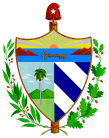 República de CubaAsamblea Municipal del Poder PopularMajaguaDOCUMENTOSSESIÓN ORDINARIA NO. 7XVIII MANDATOMajagua, 28de octubre 2023¨Año 65 de la Revolución. ¨República de CubaAsamblea Municipal del Poder PopularMajaguaHumberto Fleitas Portal, presidente de la Asamblea Municipal del Poder Popular.POR CUANTO: La Ley No.132/2019 Ley de Organización y Funcionamiento de las Asambleas Municipales del Poder Popular y de los Consejos Populares, en su artículo No. 19, inciso (b) faculta a su presidente para convocar a las sesiones de ésta.POR CUANTO: En la invocada norma jurídica en sus Artículos 34.1 y 34.2 se dispone que las Asambleas Municipales sesionen de forma ordinaria las veces que lo estime necesario la propia Asamblea o su presidente y como mínimo, seis ocasiones durante el año.POR TANTO: En uso de las facultades que me están conferidas:C O N V O C OPara el día 28 de octubre de 2023, a las 9:00 am a los efectos de celebrar la sesión ordinaria No. 7 del XVIII mandato de la Asamblea Municipal del Poder Popular.Circúlese a los delegados de la Asamblea Municipal, diputados a la Asamblea Nacional, Consejo de la Administración Municipal, presidentes de Consejos Populares, direcciones administrativas, organizaciones de masas, políticas, organismos judiciales, militares, medios de difusión masiva y cuantas personas naturales y jurídicas deban conocer de la misma.Dado en Majagua, a los 13 días del mes de octubre de 2023, “Año 65 de la Revolución”.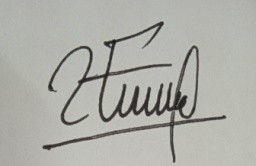 Humberto Fleitas PortalPresidente Asamblea MunicipalMajagua.República de CubaAsamblea Municipal del Poder PopularMajaguaSesión Ordinaria No. 7Fecha: 28 de octubre del 2023Hora: 9:00 amLugar: Salón del Poder Popular Municipal.PROYECTO DE ORDEN DEL DÍA:Chequeo del estado de cumplimiento de los acuerdos adoptados en sesiones anteriores.Movimiento de cuadro.Valoración de la Comisión Permanente de Trabajo para la Atención a la Salud, Educación, Cultura y Deporte, sobre la marcha de la atención del médico y la enfermera de la familia en la atención Alos consultorios y seguimiento a las enfermedades.Valoración de la Comisión Permanente de Trabajo para la Atención a los Asuntos Económicos y Programa Constructivo sobre la marcha de los precios y seguimiento al decreto ley 35.Valoración de la Comisión Permanente de Trabajo para la Atención a los Servicios y Programas Alimentarios, sobre la marcha de la ley 148 de soberanía alimentaria y nutricional en el sector de educación.Valoración de la Comisión Permanente de Trabajo para la Atención a la salud /cultura /deporte en la estrategia de formación vocacional y orientación profesional y pedagógica.Valoración de la comisión permanente de trabajo para la atención a los órganos locales legalidad y orden interior sobre el cumplimiento de la prevención y asistencia social acuerdo 90/91